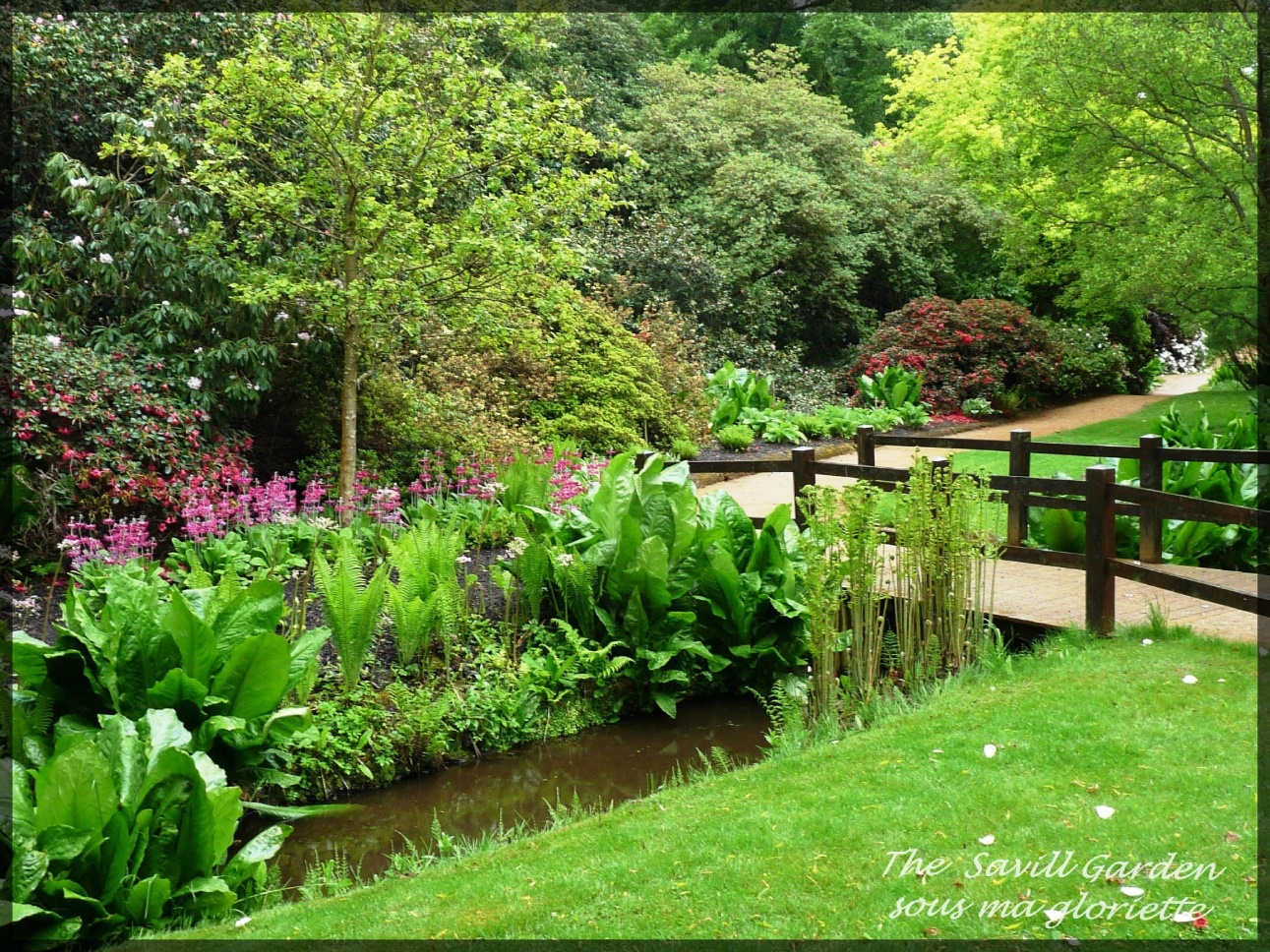 Un jardin plein d'amour.Depuis mes fenêtres, je goûte au plaisir exquisD'une nature enchantée dans un jardin verdi,Agrémenté d'un ruisselet, et là, mon âme réjouie,Comblée de bien-être m'inspire des mots, j’écris.Welcome, bienvenue dans ce paradis où le jasmin fleurit,Il exhale un parfum divin, incantatoire, que j'apprécie,Ses lianes courent, s'élancent, de fleurs blanches garniesEt de feuillage vert tendre lustré, abondant et très chic.Une ravissante passerelle en bois enjambe et franchitLe ruisselet qui, par des gros blocs rocheux, ralenti,Devient un superbe plan d'eau et nous ravit,Le décor feuillu y mire ses branchages en symphonie.Dame tourterelle, superbe créature au plumage grisTrès serré, pas une plume n'est déplacée, inouï.Sa silhouette élancée, sans défaut, est en harmonie,Elle est, avec la colombe, des oiseaux, l'élégance, la magie.Nous voici dans l'éden des fleurs et leurs tons exquis,Face à une double cascade translucide qui gravitDeux barrages consécutifs pour s'écouler en mélodieDans un bassin entouré d'une végétation sublimée bénieOù des multitudes de verts se mêlent en beauté aux coloris,A la magie des fleurs, aux prouesses, aux innombrables défisDe dame nature qui en détient les secrets, une panoplieQue des peintres ont du mal à trouver, même les plus aguerris.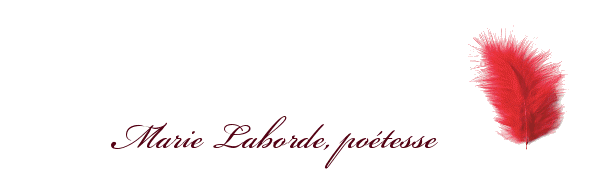 